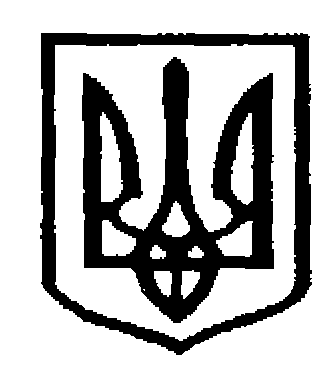 Гвардійська загальноосвітня школа І-ІІІ ступенів Новомосковська районна рада Дніпропетровська область51270 вул. Ювілейна, 12 смт. Гвардійське Новомосковський район Дніпропетровська область(0569)38-72-09       E-mail: gvardiyka@i.uaВід «23» січня 2020 р    №  08ІНФОРМАЦІЯпро відзначення у школі Дня Соборності УкраїниВ.о. директора школи					Н.В.Снігур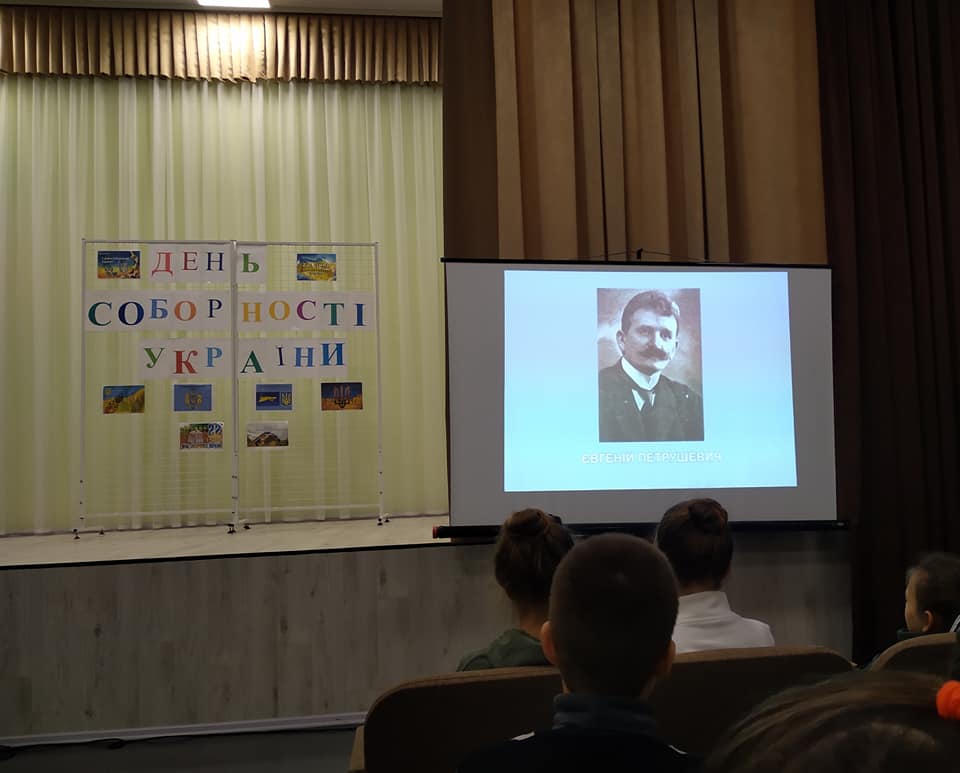 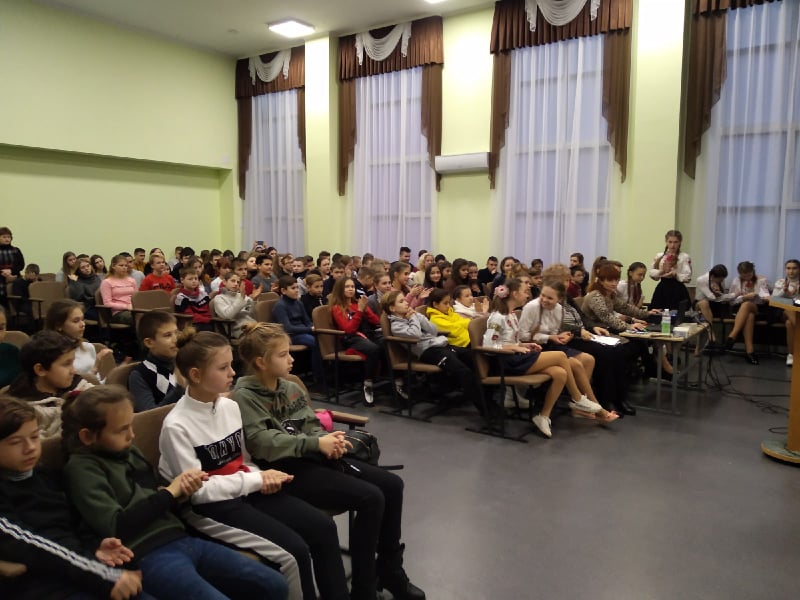 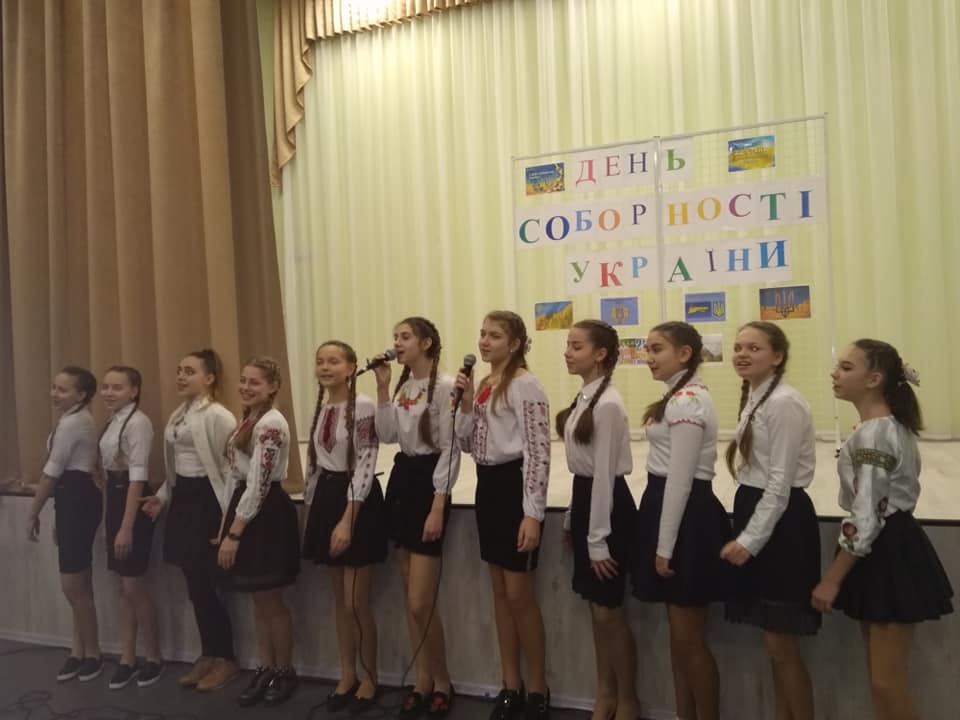 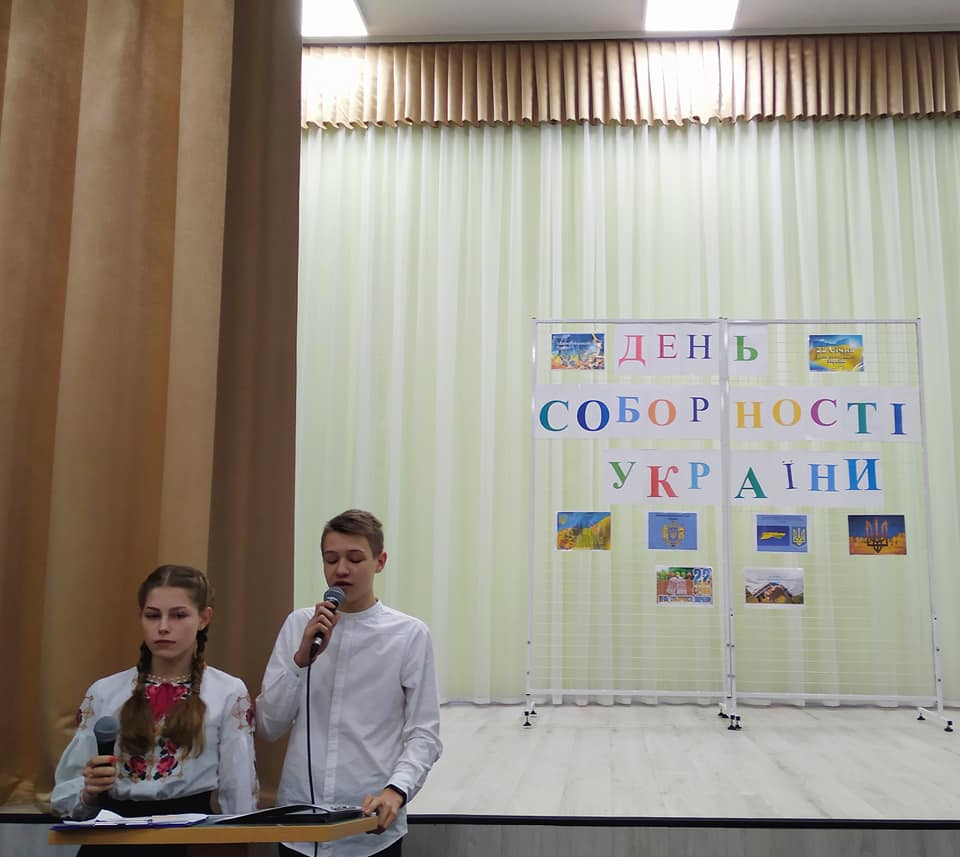 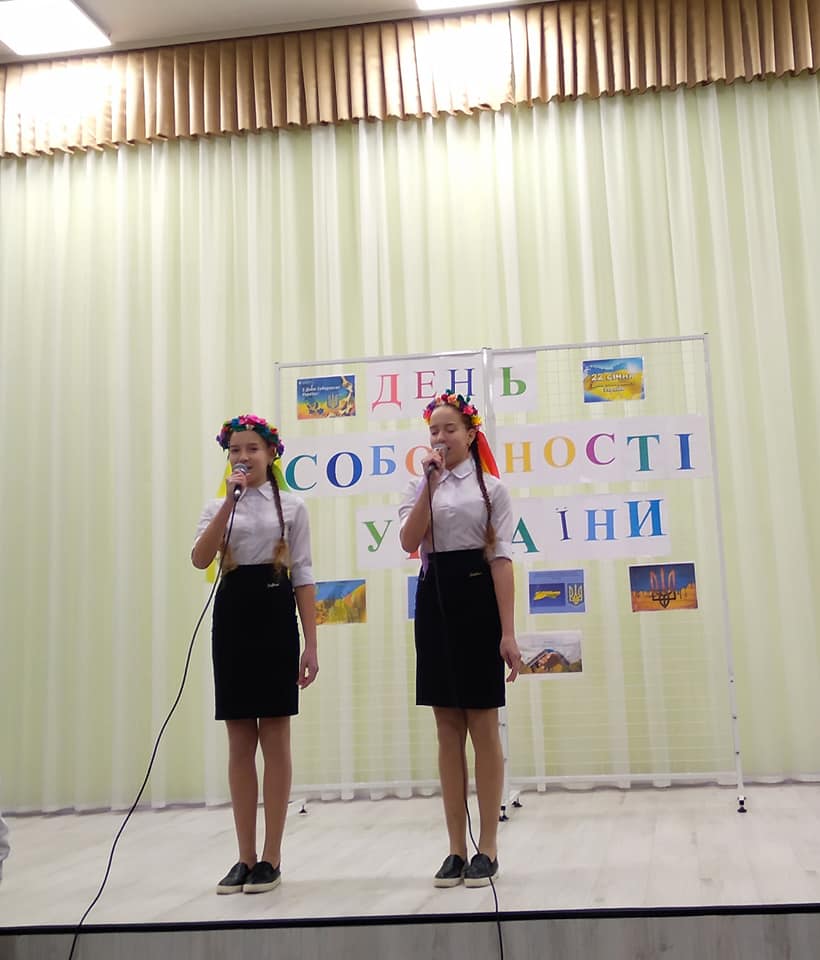 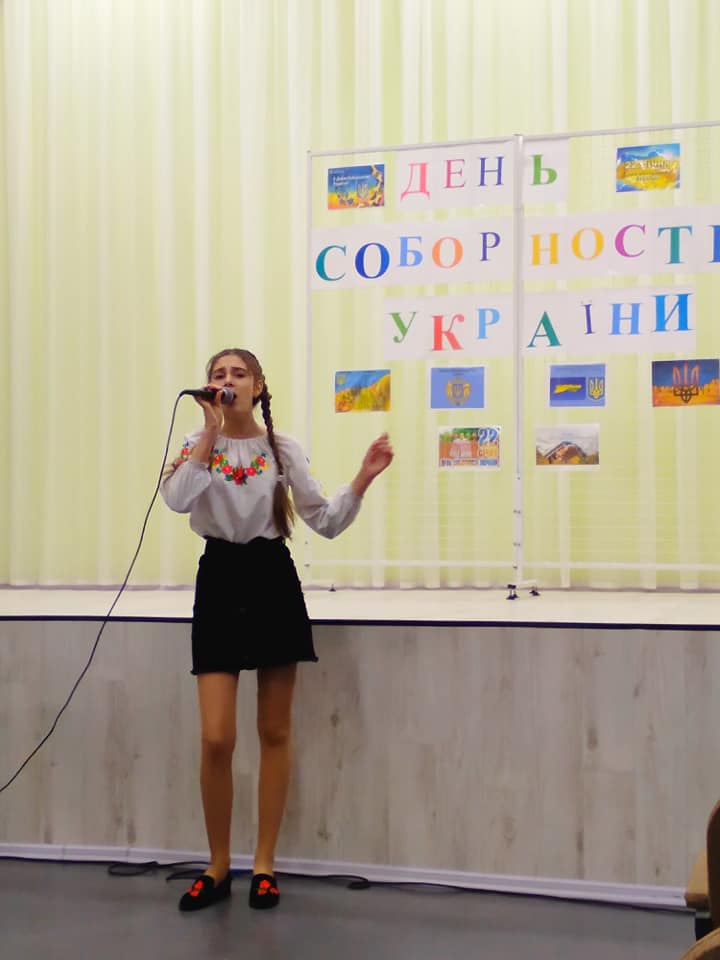 № з/пНазва заходуМета заходуКількість учнів1.Урочистий захід до Дня Соборності України«Моя соборна Україна!»Виховувати в учнів почуття патріотизму, національної гордості, любові до рідного краю, розуміння причетності до всіх подій, які відбуваються в Україні.350